KHADIJA 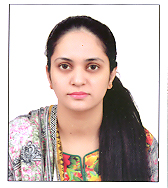 E-Mail: Khadija.370612@2freemail.com Nationality: PakistaniMarital status: MarriedDate of Birth: 18/10/1988Visa: visit visa Objective:To obtain a meaningful position that would enable me to learn and allow opportunity for advancement, and to pursue a challenging career which helps to grow professionally and individually.Education:2009-2010		Masters in Economics		Punjab University Lahore	2007-2008		Bachelors in Arts from  for Woman, 			Gulberg, Lahore with an Emphasis on Statistics & Economics.2005-2006		F.A (General Science) from  for  Women, Lahore Cantt with an Emphasis on Maths, Statistics & Economics.Matric (Science Group), Gujranwala BoardCertifications: Spoken English Course from Peak Solutions College Lahore.Microsoft office Course from Highbrow Education System LahoreSkills:Proficient in the understanding and use of econometric softwares          including Eviews, Microfit and Microsoft Office.Working ExperienceFAYSAL BANK, Lahore Pakistan(October 2011 to January 2017)     Worked as Customer Services Officer.Languages:Urdu – native languageEnglish – FluentReferences		Can be provided on demand